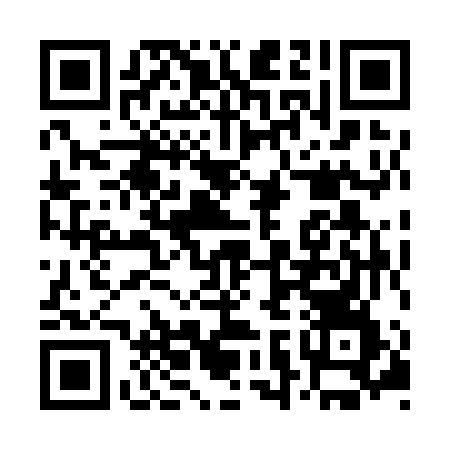 Prayer times for Calbayog City, PhilippinesWed 1 May 2024 - Fri 31 May 2024High Latitude Method: NonePrayer Calculation Method: Muslim World LeagueAsar Calculation Method: ShafiPrayer times provided by https://www.salahtimes.comDateDayFajrSunriseDhuhrAsrMaghribIsha1Wed4:085:2211:392:505:567:052Thu4:085:2211:392:515:567:053Fri4:075:2111:382:515:567:064Sat4:075:2111:382:525:567:065Sun4:065:2011:382:525:567:066Mon4:065:2011:382:535:577:077Tue4:055:2011:382:535:577:078Wed4:055:1911:382:545:577:079Thu4:045:1911:382:545:577:0810Fri4:045:1911:382:555:577:0811Sat4:035:1911:382:555:587:0812Sun4:035:1811:382:565:587:0913Mon4:035:1811:382:565:587:0914Tue4:025:1811:382:565:587:0915Wed4:025:1811:382:575:597:1016Thu4:025:1711:382:575:597:1017Fri4:015:1711:382:585:597:1118Sat4:015:1711:382:585:597:1119Sun4:015:1711:382:596:007:1120Mon4:005:1711:382:596:007:1221Tue4:005:1611:383:006:007:1222Wed4:005:1611:383:006:007:1223Thu4:005:1611:383:006:017:1324Fri3:595:1611:383:016:017:1325Sat3:595:1611:393:016:017:1426Sun3:595:1611:393:026:017:1427Mon3:595:1611:393:026:027:1428Tue3:595:1611:393:026:027:1529Wed3:585:1611:393:036:027:1530Thu3:585:1611:393:036:037:1631Fri3:585:1611:393:046:037:16